FIELDS/ CORN, ROOT VEGETABLES, MEAT AND MILKMilk productionLook from picture what happens in production of milk.Number picture what is down and explain the descriptions of each pictures in Finnish, German and English.Tell in Finnish, German and English, why organic milk is more environmentally friendly than regular milk.-Which is more environmentally friendly, wine or organic milk. Why? Write in Finnish, German and English.-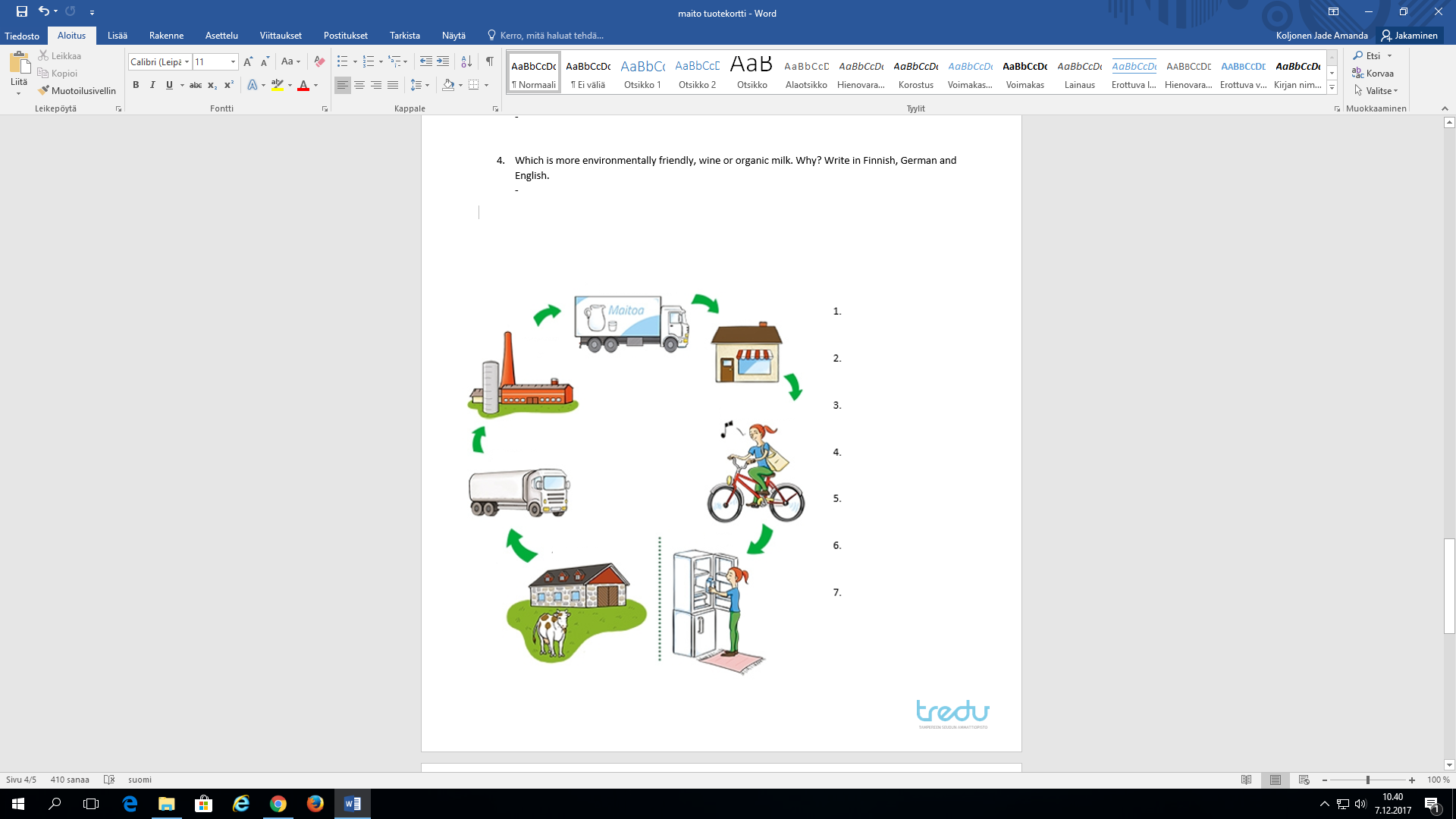 PELTO/VILJA, JUUREKSET, LIHJA JA MAITOFIELDS/ CORN, ROOT VEGETABLES, MEAT AND MILKMaidon jalostusta/ Milk productionVASTAUKSETOikea numerointi  järjestys: kuva missä lehmä ja navetta on numero 1, siitä myötä päivään numerointi järjestyksessä. Numero 7 on nainen jääkaapilla.Luomumaidon valmistuksessa ei käytetä kemiallista lannoitetta, eikä kasvinsuojeluaineita. Lehmille saa antaa vain rajoitetusti antibioottia.  Viini on luontoystävällisempää kuin luomumaito, sillä viini tuotetaan rypäleistä, kun taas maito eläimestä.ANSWERSRight number order is: picture where is cow and barn is number 1, from there numbers goes clockwise. Number 7 is women by the fridge.Organic milk production doesn’t use chemical fertilizer, or either plant protecting agent. Cows only get limitedly antibiotic.Wine is more environment friendly than organic milk, because wine is made of grapes, whereas milk is made of animal.